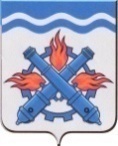 АДМИНИСТРАЦИЯ ГОРОДСКОГО ОКРУГАВЕРХНЯЯ ТУРАПОСТАНОВЛЕНИЕ от 13.12.2022 № 116О внесении изменений в постановление Администрации Городского округа Верхняя Тура от 22.01.2015 № 4 «Об утверждении муниципальной программы Городского округа Верхняя Тура «Развитие системы образования в Городском округе Верхняя Тура до 2024 года»В соответствии с решением Думы Городского округа Верхняя Тура № 100 от 09.12.2022 «О внесении изменений в Решение Думы Городского округа Верхняя Тура от 19.12.2019№ 35 «О бюджете Городского округа Верхняя Тура на 2022 год и плановый период 2023 и 2024 годов»,ПОСТАНОВЛЯЕТ: 	1. Внести в муниципальную программу «Развитие системы образования в Городском округе Верхняя Тура до 2024 года», утвержденную постановлением Администрации Городского округа Верхняя Тура от 22.01.2015 № 4 «Об утверждении муниципальной программы «Развитие системы образования в Городском округе Верхняя Тура до 2024 года» с изменениями, внесенными постановлениями Администрации Городского округа Верхняя Тура от  24.04.2015 №15, от 02.07.2015 №24, от 21.08.2015№30, от 27.11.2015 №44, от 21.01.2016 №6, от 24.02.2016 №14,от 25.04.2016 №21, от 18.05.2016 №25, от 18.08.2016 №39, от 22.09.2016 №45, от 07.11.2016 №52, от 23.12.2016 №57, от 24.01.2017 №4, от 03.04.2017 №23, от 21.04.2017 №27, от 23.06.2017 №39, от 22.08.2017 №47, от 04.10.2017 №57, от 23.10.2017 №62, от 13.11.2017 №72, от 05.12.2017 №76, от 28.12.2017 №83, от 29.01.2018 №5, от 08.02.2018 №8, от 23.03.2018 №17, от 26.04.2018 №26, от 29.05.2018 №35, от 29.06.2018 №48, от 25.09.2018 №78, от 19.11.2018 №100,от 17.01.2019 №7, от 13.02.2019 №21, от 30.04.2019 №52,от 31.07.2019 №82, от 04.09.2019 №94, от 30.10.2019 №116, от 09.12.2019 №125, от 30.01.2020 № 51,от 03.03.2020 № 25, от 23.06.2020 №56, от 31.08.2020 №84, от 17.09.2020 №88, от 16.11.2020 №108, от 25.01.2021 №9, от 23.03.2021 №39; от 03.09.2021№79,от 10.11.2021 №100,от 21.01.2022 №10 внести следующие изменения:1.1. В паспорте программы строку «Объемы финансирования муниципальной программы по годам реализации» изложить в новой редакции:1.2. Строку «Объем и источники финансирования подпрограммы по годам реализации» паспорта подпрограммы 1 «Развитие системы дошкольного образования в Городском округе Верхняя Тура» изложить в новой редакции:1.3. Строку «Объем и источники финансирования подпрограммы по годам реализации» паспорта подпрограммы 2 «Развитие системы общего образования в Городском округе Верхняя Тура» изложить в новой редакции:1.4. Строку «Объем и источники финансирования подпрограммы по годам реализации» паспорта подпрограммы 3 «Развитие системы дополнительного образования в Городском округе Верхняя Тура» изложить в новой редакции:1.5. Строку «Объем и источники финансирования подпрограммы по годам реализации» паспорта подпрограммы 4 «Развитие системы отдыха, оздоровления детей в Городском округе Верхняя Тура» изложить в новой редакции:1.6.Строку «Объем и источники финансирования Программы по годам реализации» паспорта подпрограммы 5 «Укрепление и развитие материально-технической базы образовательных организаций Городского округа Верхняя Тура» изложить в новой редакции:1.7. Строку «Объем и источники финансирования Программы по годам реализации» паспорта подпрограммы 6 «Развитие потенциала молодежи Городского округа Верхняя Тура», изложив объемы финансирования подпрограммы в следующей редакции:2.Приложение №1 к муниципальной программе изложить в новой редакции.3.Приложение №2 к муниципальной программе изложить в новой редакции.4.Настоящее постановление вступает в силу с момента его подписания.5.Контроль за исполнением настоящего постановления возложить на заместителя главы Администрации Городского округа Верхняя Тура Ирину Михайловну Аверкиеву.Глава городского округа                                                                         И.С. ВеснинОбъемы финансирования  муниципальной программы по годам реализации, тыс.рублейВсего:2 255 103,99В том числе:2015 год- 158 085,802016 год- 170 832,802017 год- 177 106,102018 год- 201 561,902019 год- 205 276,582020 год- 224 784,312021 год- 254 745,552022 год- 291 247,842023 год- 280 060,232024 год- 291 402,88Из них:областной бюджет: 1 338 529,59В том числе:2015 год- 85 197,502016 год- 112 930,202017 год- 116 345,602018 год- 123 808,802019 год- 133 692,302020 год- 137 436,302021 год- 144 798,502022 год- 158 464,772023 год- 161 233,842024 год- 164 621,78внебюджетные источники:13200,02018 год- 13 200,00местные бюджеты: 863 741,44В том числе:2015 год- 72 888,302016 год- 57 902,602017 год- 60 760,502018 год- 64 553,102019 год- 71 584,282020 год- 84 206,292021 год- 101 882,352022 год- 124 470,912023 год- 108 828,832024 год- 116 664,28федеральный бюджет: 39 632,96В том числе:2015 год- 0,002016 год- 0,002017 год- 0,002018 год- 0,002019 год- 0,002020 год- 3141,722021 год- 8064,702022 год- 8312,162023 год- 9997,562024 год-10 116,82Объемы финансирования  муниципальной подпрограммы по годам реализации, тыс.рублейВсего: 916 384,27В том числе:2015 год- 66 354,402016 год- 72 930,302017 год- 75 138,302018 год- 81 397,402019 год- 89 998,272020 год- 94 116,672021 год- 100 557,042022 год- 107 805,342023 год- 113 286,552024 год- 114 800,00Из них:областной бюджет: 578 361,50В том числе:2015 год- 31 664,002016 год- 47 722,002017 год- 49 107,002018 год- 53 110,202019 год- 57 465,702020 год- 60 078,602021 год- 64 215,002022 год- 69 477,002023 год- 72 022,002024 год- 73 500,0федеральный бюджет:0,0местные бюджеты: 338 022,77В том числе:2015 год- 34 690,402016 год- 25 208,302017 год- 26 031,302018 год- 28 287,202019 год- 32 532,572020 год- 34 038,072021 год- 36 342,042022 год- 38 328,342023 год- 41 264,552024 год- 41 300,00внебюджетные источники :0,0Объемы финансирования  муниципальной подпрограммы по годам реализации, тыс.рублейВсего: 939 781,61В том числе:2015 год- 69 164,202016 год- 75 323,302017 год- 78 343,702018 год- 80 963,402019 год- 88 052,612020 год- 96 971,262021 год- 103 367,472022 год- 111 850,172023 год- 115 598,002024 год- 120 147,50Из них:областной бюджет: 718 700,79В том числе:2015 год- 49 235,002016 год- 60 957,902017 год- 63 245,102018 год- 66 103,202019 год- 71 708,902020 год- 75 285,202021 год- 75 878,402022 год- 83 075,972023 год- 85 720,442024 год- 87 490,68федеральный бюджет:0,0местные бюджеты: 181 447,86В том числе:2015 год- 19 929,202016 год- 14 365,402017 год- 15 098,602018 год- 14 860,202019 год- 16 343,712020 год- 18 544,342021 год- 19 424,372022 год- 20 462,042023 год- 19 880,002024 год- 22 540,00внебюджетные источники :0,0федеральный бюджет: 39 632,96В том числе:2015 год- 0,002016 год- 0,002017 год- 0,002018 год- 0,002019 год- 0,002020 год- 3141,722021 год- 8064,702022 год- 8312,162023 год- 9997,562024 год- 10 116,82Объемы финансирования  муниципальной подпрограммы по годам реализации, тыс.рублейВсего: 253 196,96В том числе:2015 год- 16 091,302016 год- 14 670,202017 год- 14 004,502018 год- 14 475,002019 год- 14 588,362020 год- 28 823,542021 год- 34 309,862022 год- 38 594,202023 год- 36 740,002024 год- 40 900,00Из них:областной бюджет: 13 083,70В том числе:2015 год- 1124,602016 год- 1265,802017 год- 1016,502018 год- 1832,702019 год- 1631,302020 год- 2072,502021 год- 1902,302022 год- 2238,002023 год- 0,002024 год- 0,00федеральный бюджет:0,0местные бюджеты: 240 113,26В том числе:2015 год- 14 966,702016 год- 13 404,402017 год- 12 988,002018 год- 12 642,302019 год- 12 957,062020 год- 26 751,042021 год- 32 407,562022 год- 36 356,202023 год- 36 740,002024 год- 40 900,00внебюджетные источники :0,0Объемы финансирования  муниципальной подпрограммы по годам реализации, тыс.рублейВсего: 56 760,99В том числе:2015 год- 4559,502016 год- 4899,502017 год- 5664,002018 год- 6017,402019 год- 6604,002020 год- 42,722021 год- 6376,982022 год- 8474,392023 год- 6891,402024 год- 7231,10Из них:областной бюджет: 27 635,70В том числе:2015 год- 2984,502016 год- 2984,502017 год- 2674,002018 год- 2762,702019 год- 2886,402020 год- 0,002021 год- 2723,002022 год- 3498,102023 год- 3491,402024 год- 3631,10федеральный бюджет:0,0местные бюджеты: 29 125,29В том числе:2015 год- 1575,002016 год- 1915,002017 год- 2990,002018 год- 3254,702019 год- 3717,602020 год- 42,722021 год- 3653,982022 год- 4976,292023 год- 3400,002024 год- 3600,00внебюджетные источники :0,0Объемы финансирования  муниципальной подпрограммы по годам реализации, тыс.рублейВсего: 57 397,61В том числе:2015 год- 1916,402016 год- 3009,502017 год- 3955,602018 год- 18 708,702019 год- 6033,342020 год- 4830,122021 год- 2963,662022 год- 15 980,292023 год- 0,002024 год- 0,00Из них:областной бюджет: 492,40В том числе:2015 год- 189,402016 год- 0,002017 год- 303,002018 год- 0,002019 год- 0,002020 год- 0,002021 год- 0,002022 год- 0,002023 год- 0,002024 год- 0,00федеральный бюджет:0,0местные бюджеты: 43 705,21В том числе:2015 год- 1727,002016 год- 3009,502017 год- 3652,602018 год- 5508,702019 год- 6033,342020 год- 4830,122021 год- 2963,662022 год- 15 980,292023 год- 0,002024 год- 0,00внебюджетные источники :13 200,0В том числе:2018 год- 13 200,0Объемы финансирования  муниципальной подпрограммы по годам реализации, тыс.рублейВсего: 31 582,55В том числе:2021 год- 7170,542022 год- 8543,452023 год- 7544,282024 год- 8324,28Из них:областной бюджет: 255,50В том числе:2021 год- 79,802022 год- 175,702023 год- 0,002024 год- 0,00федеральный бюджет:0,0местные бюджеты: 31 327,05В том числе:2021 год- 7090,742022 год- 8367,752023 год- 7544,282024 год- 8324,28внебюджетные источники :0,0